Cari Fratellini e Sorelline, 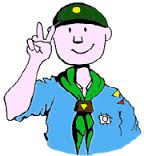 vi aspettiamo  Domenica alle ore 8.45 nella nostra Tana..Stavolta il Branco non partirà in caccia per luoghi sconosciuti ma scopriremo insieme la Giungla intorno a noi!Portate con voi:Pranzo al SaccoPonchoQuaderno di Caccia e penna1 euro di quotaEventuali prede cacciate!!!!Staremo insieme fino alle 16.45 con ritrovo sempre in tana!!N.B: il CDA si tratterà un pò di più, fino alle 17.45!!!!!!!!!!!!!                                         A molto presto, I Vecchi Lupi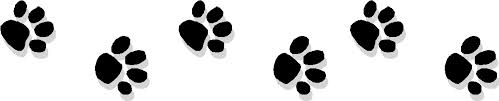 